Załącznik nr 2Oznaczenie sprawy: RBO.271.2.2018                                                                                               Zamawiający: Gmina Sawin, ul. Chutecka 12, 22-107 SawinWykonawca: …….………………………………………………………….…………………………………………………………………………(pełna nazwa/firma, adres, w zależności od podmiotu: NIP/PESEL, KRS/CEiDG)reprezentowany przez: …………………………………………………………………………………………………………(imię, nazwisko, stanowisko/podstawa do  reprezentacji)Oświadczenie wykonawcy składane na podstawie art. 25a ust. 1 ustawy z dnia 29 stycznia 2004 r.  Prawo zamówień publicznych (dalej jako: ustawa pzp), DOTYCZĄCE SPEŁNIANIA WARUNKÓW UDZIAŁU W POSTĘPOWANIU 
Na potrzeby postępowania o udzielenie zamówienia publicznego pn. „Adaptacja pomieszczeń i przebudowa parkingu przy planowanym Dziennym Domu Senior+ „Przystań” 22-107 Sawin, ul. Chełmska 5”, prowadzonego przez Gminę Sawin, ul. Chutecka 12, 22-107 Sawin, oświadczam, co następuje:INFORMACJA DOTYCZĄCA WYKONAWCY:Oświadczam, że spełniam warunki udziału w postępowaniu określone przez zamawiającego w ogłoszeniu o zamówieniu.… ………….……….……., dnia ……………………..……. r.                                 …………………………………….…………………           (miejscowość)                                                                                                                                                  (podpis)INFORMACJA W ZWIĄZKU Z POLEGANIEM NA ZASOBACH INNYCH PODMIOTÓW: Oświadczam, że w celu wykazania spełniania warunków udziału w postępowaniu, określonych przez zamawiającego w ogłoszeniu o zamówieniu, polegam na zasobach następującego/ych podmiotu/ów: ………………………………………………………………………………………………………………………………………………....…...……………………………………………………………………………………………………………….…………………………………..w następującym zakresie: ………….………………………………………………………………………..……………………………………..……..………………………………………………………………………………………………………………..…………………………………………………… (wskazać podmiot i określić odpowiedni zakres dla wskazanego podmiotu). … ………….……….……., dnia ……………………..……. r.                                 ……………………………………….………………           (miejscowość)                                                                                                                                                  (podpis)	OŚWIADCZENIE DOTYCZĄCE PODANYCH INFORMACJI:Oświadczam, że wszystkie informacje podane w powyższych oświadczeniach są aktualne 
i zgodne z prawdą oraz zostały przedstawione z pełną świadomością konsekwencji wprowadzenia zamawiającego w błąd przy przedstawianiu informacji.… ………….……….……., dnia ……………………..……. r.                                 …………………….………………………………           (miejscowość)                                                                                                                                                  (podpis)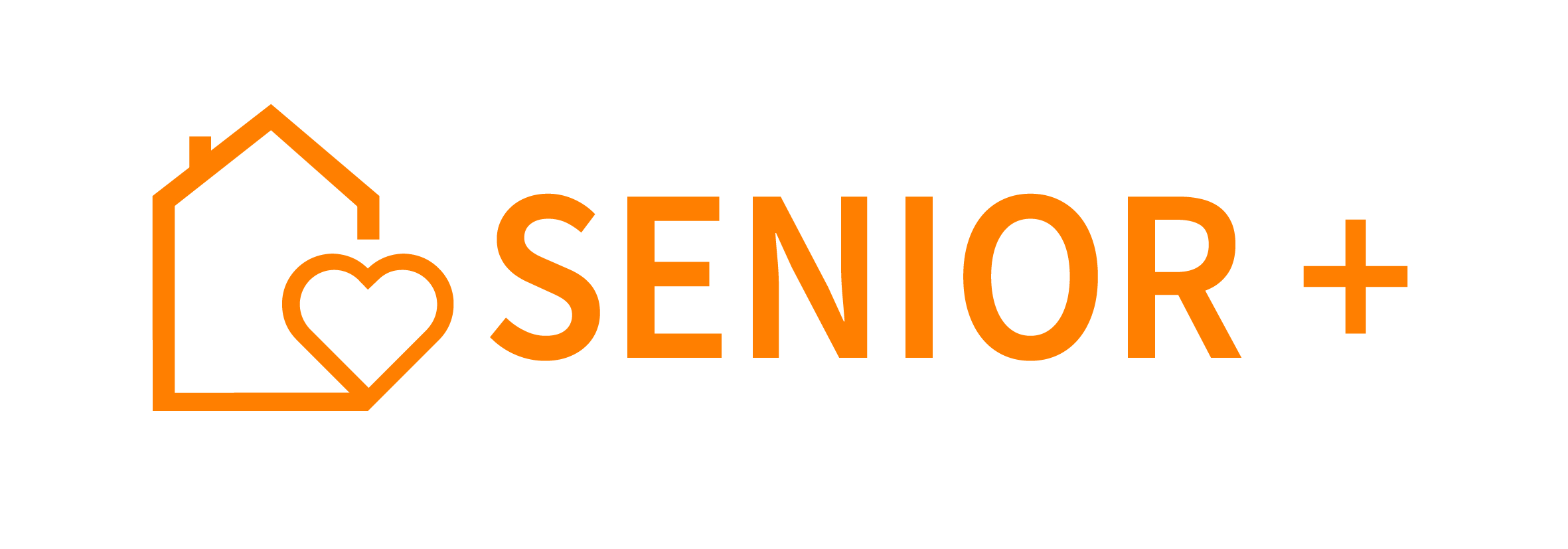 Program Wieloletni „SENIOR+”na lata 2015-2020Edycja 2018